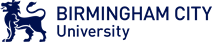 Birmingham City UniversityEDI Committee MeetingMinutes of the Equality Diversity and Inclusion Committee meetingWednesday 15th April 202014:00-16:00, Microsoft Teams32/20 	Welcome and Introductions33/20	Minutes from the previous meeting held on 29/01/2020 and matters arising33.1	The minutes of the meeting held on 29/01/2020 were confirmed as an accurate 	record.33.2	The Chair confirmed that all  required actions had  been completed and that there 	were no further matters arising from the minutes of the 29th January 2020 meeting.34/20	EDI Policy review 34.1	The committee was given an overview of the policy. Members were requested to 	send comments on any inaccuracies or feedback to the Director of HR to ensure that 	all the points are covered. 34.2	The following comments were made by members: Information on the protected characteristics should be more detailed to raise higher level of awareness.  Language about access should also refer to buildings and facilities.‘Ensuring University buildings are wheelchair accessible’ – this section should be more detailed and cover other disabilities. Action: To provide an update on the EDI policy at the next committee meeting –	  Mark O’Dwyer Action: All members to send feedback and comments on the policy by end of April –	 All 35/20	Gender Pay Gap Report 35.1	Gender pay gap report overview was given to the committee.35.2	Key Paragraph from section 3 of the report on ‘Mean gender pay gap & Median gender pay gap’ was elaborated on.35.3	Data on the pay gap from other universities was shared with the committee from the report.Comments from the committee included:Consideration should be given to the work being done by Bristol UniversityThe Professorial pay process is being looked at in addition to salary starting points and flexible working.External market forces and a number of other factors also have an impact on payAction: HR colleagues to work with the EDI Unit to develop GPG Action Plan – 	  Mark O’Dwyer36/20	Key Themes Draft EDI Strategy (Presentation)36.1	Members were presented with an overview of the results from focus groups and an 	online survey conducted in March. The results highlighted significant gaps in the 	University’s EDI training offer and demonstrated a demand for training across the 	different protected characteristics and different intersections of disadvantage.  Five 	emerging EDI strategy themes were shared with the committee, some of which are 	being addressed through other strategies referred to in the presentation e.g. BCU 	Strategy 2020/25 and the Access and Participation Plan.  In summary the themes 	were listed as: Inclusion; Accessible; Safe; Fair and Guidance and an explanation of 	each theme was provided Next steps would involve further consultation on the 	emerging themes before looking at what we will do, how we will do it and the impact 	of the strategy.Action: Members were asked to send comments or feedback on the draft strategy 		  themes to the EDI Unit - All37/20	Key Performance Indicators (KPIs) 37.1	Further to action (29/20 - 29.1), a report on KPIs was presented to the committee. 	The committee was asked to consider appropriate Key Performance Indicators to 	recommend to the University Executive Group which KPIs should be reported and 	monitored by this Committee on its behalf.37.2	The Committee was asked to consider the Key Performance Indicators outlined in 	section 3 of the report and to make recommendations to UEG when the EDI 	strategy and objectives have been finalised.Action: Members were requested to send comments on any changes or feedback to 	Imogeen Denton (Head of Equality, Diversity and Inclusion) - All38/20	EDI Conference(s) 202038.1	A report was shared with the committee proposing BCU host a series of three half 	day conferences in the next academic year (2020/21).  The conference will be 	coproduced with Birmingham based company ‘The Equal Group’ and a conference 	steering group will be established to co-ordinate arrangements.   38.2	The proposed focus of the conferences will be to explore the ‘protected 	characteristics’ in relation to Equality legislation, through the lenses of 	intersectionality and injustice, however members suggested also exploring the impact 	of COVID19 on BAME communities, and suggested that BCU Academics, 	researchers and colleagues be invited to make contributions A number of members 	expressed their support and volunteered to join the conference steering group..Action: Set up conference steering group followed by paper to UEG when proposals 	  are firmed up- Equality Unit.39/20	Equality Charter (verbal updates):39.1	Athena Swan – Members were thanked for their contributions to the March 2020 	exchange festival.  Faculty of Health Education and Life Sciences submitted their 	Athena Swan application for the department of Education and Social Work in 	November 2019 and are now waiting for the results. The School of Social Sciences 	and School of midwifery and nursing are in the final stages of submitting their 	applications and other schools will be submitting in November. Institutional renewal 	for Athena swan is also in process and will be submitted in November.39.2	Stonewall – The Project Manager worked closely with the LGBT+ Staff Network to 	coordinate multiple events for LGBT History Month in February, including information 	stalls, staff training and speaker events. The events were very successful, engaging 	over 600 staff and students in person throughout the month. There will be a 	submission to the 2021 Stonewall Workplace Equality Index by September 2020. The 	project is working with an external consultant on the development of an LGBT+ 	student mentoring scheme. Following the pilot training sessions during LGBT 	History Month, the Project Manager is developing a training offer for all staff as well 	as bespoke sessions for teams such as Student Support Advisors.39.3	Disability Confident – A Disability steering group has been established and will be 	supporting the work on Disability equality charters.  Accessibility issues for disabled 	students and staff have been reviewed with Estates and Facilities and this work is on-	going. A series of activities took place to promote Disability awareness during 	Disability History Month.39.4	Race Equality Charter- A BAME steering group is being established which has the 	primary aim of undertaking work towards securing the Charter. Terms of reference 	and membership are being finalised.40/20	Faculty and Professional Services and BCUSU Sub-Committee (verbal updates):40.1	BCUSU- A series of events were organised by the student societies and the 	outcomes were shared with the committee. The Students Union has been working to 	raise issues regarding building accessibility with the Estates and Facilities team, 	collating feedback from students and working with the EDI Manager. There has been 	communication with students in BCU accommodation complexes to ensure that 	support and services are extended to them during the lockdown.40.2	Art, Design & Media – Information about the launch of the new Sir Lenny Henry 	Centre for Media and Diversity was shared with the committee which includes 	establishing a steering group for the new Sir Lenny Henry centre. Discussions are 	taking place with Cardiff University about a new journal which the centre will co-	publish. There will be a launch of a new centre for Equality, Diversity and Inclusion in 	the Arts. A range of job roles are being created including students as paid 	consultants to inform the development of curriculums.  An E Survey was sent to staff 	and students at BCU and cultural partners in the city and region to get feedback on 	the centres 3 key pillars (Academic Learning and Teaching, Research & Knowledge 	Exchange and Partnership and Cultural Life in Birmingham and beyond). There will 	be workshops taking place looking into the Faculty Access and Participation plan.  	Information about the launch of the staff newsletter ‘ADM connected’ which focuses 	on staff wellbeing and being connected throughout the COVID-19 lockdown was 	shared with the committee.40.3	Business, Law and Social Science - EDI sub-committee focused on key 	activities at faculty level and shared the outcome of activities.40.4	Computing, Engineering and the Built Environment - There were no 	representatives from CEBE in attendance40.5	Health, Education and Life science – Minutes of the sub-committee meeting were 	shared with members for information. The main focus for HELS faculty is on student 	attainment and outcomes.41/20	Colleague Support Networks – (verbal update)41.1	LGBT+ - Has been working in partnership with other universities. There will be a set 	up for new mentoring scheme. 41.2	Mental Health | Disability Forum | Race Equality - All steering groups and 	networks have now formed and staff 	are encouraged to advise teams that they 	manage to join.42/20 	Forward Plan 42.1	The committee was advised that the Draft Annual Report 2019/20 would not be 	presented at the June meeting of the committee due to the significant change in 	circumstances relating to COVID19. . 43/20	Minutes from Professional services EDI subcommittee held on 29th January 2020.43.1	Members noted the business conducted and decisions taken by the professional 	services EDI Subcommittee taken place on 29th January 202044/20	Minutes from Faculty of Health, Education & Life Sciences EDI subcommittee held 	on 24th March 2020.44.1 	Members noted the business conducted and decisions taken by the HELS EDI 	subcommittee taken place on 24th March 202045/20	Dates of future Meetings 4th June 2020 – 14:00-16:00, Ms Teams Present: Initials NameDesignation Ms Karen Stephenson (Chair) KSKSChair (University Secretary)Mr Parmjit SinghPSPSMember of Board of GovernorsMs Imogeen DentonIDIDHead of Equality Diversity & InclusionProfessor Alison HonourAHAHPro Vice-Chancellor & Executive Dean (ADM)Mr Mark O’DwyerMO’DMO’DDirector of Human ResourcesMr Richard EvansREREChief Executive (Students’ Union)Professor Maxine LinternMLMLChair of Athena Swan Steering Group BLSS Faculty Representative  (Associate Dean, Research & Business Development)Ms Lucy HodsonLHLHDirector of Planning and IntelligenceMs Beverley ColeBCBCChair of  LGBT+ Staff networkProfessor Bugewa ApampaBABAProfessor of Access and ParticipationMs Kathy Zoe BairaKBKBVice President Equity and InclusionMr Ross Strong RSRSStonewall Project ManagerProfessor Kirsten ForkertKFKFUCU Members’ Rep (ADM)Ms Emma Scott ESESEquality Diversity & Inclusion ManagerMr Richard Booth RBRBAssistant Director Student Governance, Mental Health and WellbeingMs Kate WaughKW KW Deputy Director of Student Affairs, Disability Support ManagerMs Shalini YogamoorthySYSYEDI AdministratorApologies for Absence: InitialsInitialsNameDesignation Designation Mr Nick MooreNMDirector of IT and DigitalDirector of IT and DigitalProfessor Clare Mackie	CMDeputy Vice-Chancellor AcademicDeputy Vice-Chancellor AcademicEleni PapagiannakiEPUCU Member, Women Members’ Rep (BLSS)UCU Member, Women Members’ Rep (BLSS)Mr Michael GaleMGHead Of Engagement (BCUSU)Head Of Engagement (BCUSU)Ms Jagdev BhogalJBSenior Lecturer (CEBE)Senior Lecturer (CEBE)Professor Julie McLeodJMPro Vice-Chancellor on learning and teachingPro Vice-Chancellor on learning and teachingMs Kara GriffithsKGHead of Communications (Marketing and Communication)Head of Communications (Marketing and Communication)Mr Tony BarlowTBUCU Member, Disabled Members’ Rep (HELS)UCU Member, Disabled Members’ Rep (HELS)Summary of Actions from the meetingMinute NumberAction RequiredOwnershipUpdate prior to meeting(Complete Y/N)34/20 – 34.2To provide an update on the EDI policy at the next committee meeting Mark O’Dwyer34/20 – 34.2All members to send feedback and comments on the EDI policy by end of AprilAll35/20 - 35.3HR colleagues to work with the EDI Unit to develop the Gender Pay Gap Action Plan Mark O’Dwyer36/20 – 36.2 Members were asked to send comments or feedback on the draft strategy 	themes to the EDI UnitAll 37/20- 37.2The Committee was asked to consider the Key Performance Indicators outlined in section 3 of the report and to make recommendations to UEG when the EDI strategy and objectives have been finalised.Members were requested to send comments on any changes or feedback to Imogeen Denton (Head of Equality, Diversity and Inclusion) All 38/20- 38.2Set up conference steering group followed by paper to UEG when proposals are firmed upEquality UnitSection A: Introductory itemsSection B: Items for DiscussionSection C: Items for information (taken as read)